广东财经大学上网操作指引（2019年9月）一、电脑有线上网有两种登录方式：第一种，web网页认证：电脑连接网络后，在浏览器任意输入网址，就能打开登录页面，直接输入账号密码直接登录上网。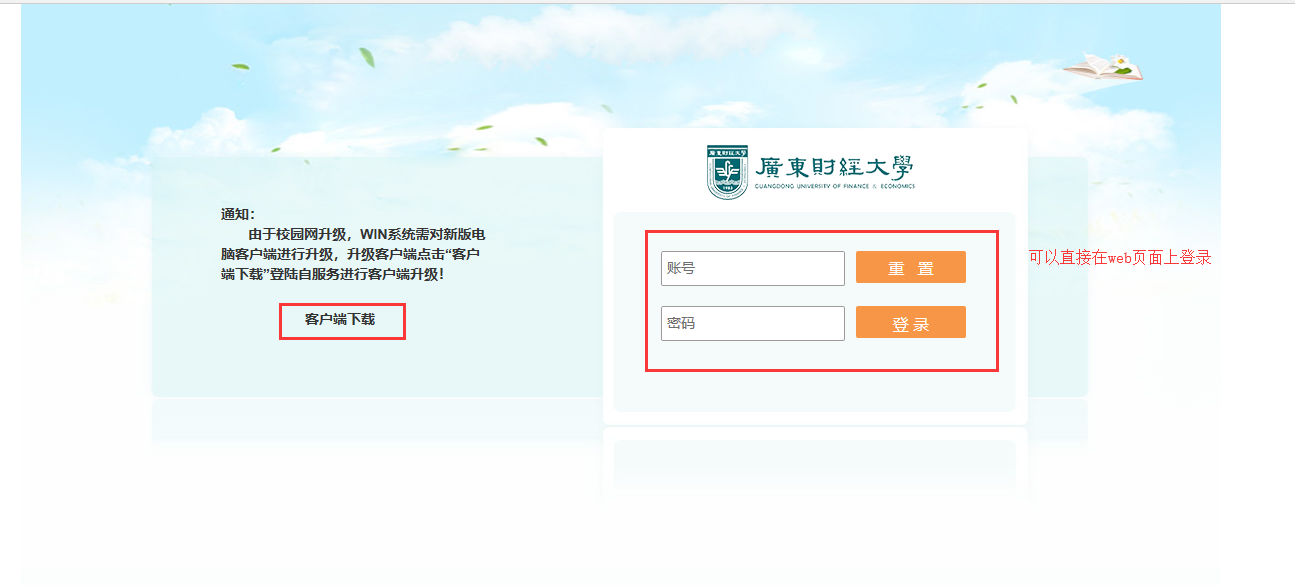 如果遇到下面的提示，点击“详细信息”，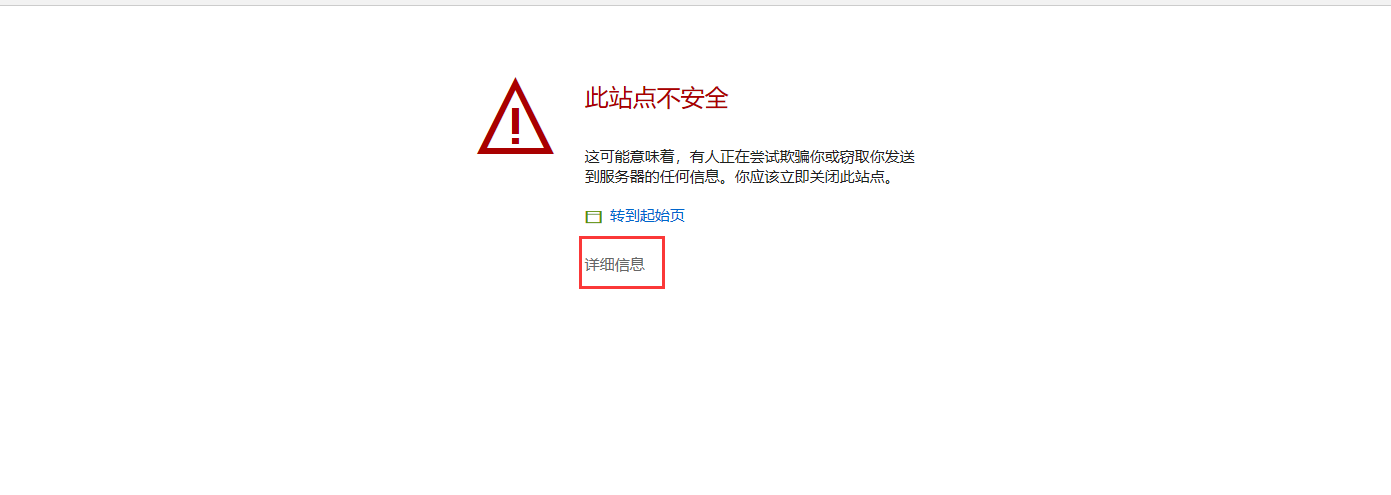 再点击“继续访问页面”，就能打开登录页面。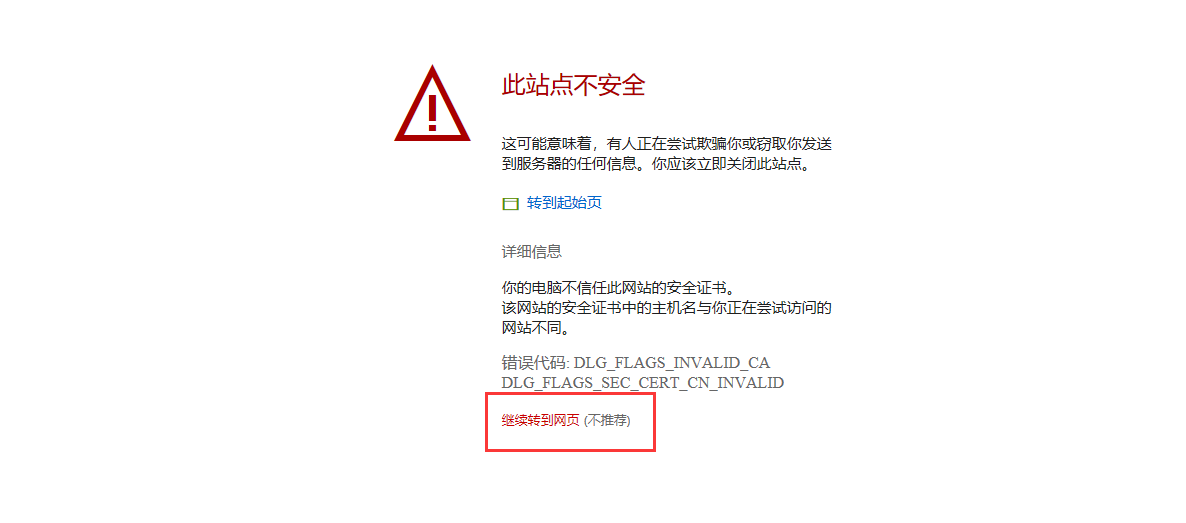 第二种，客户端登录：第一次使用，必须连接网络后，用浏览器打开任意网址，打开web认证页面，然后下载新的客户端（旧客户端不能使用）。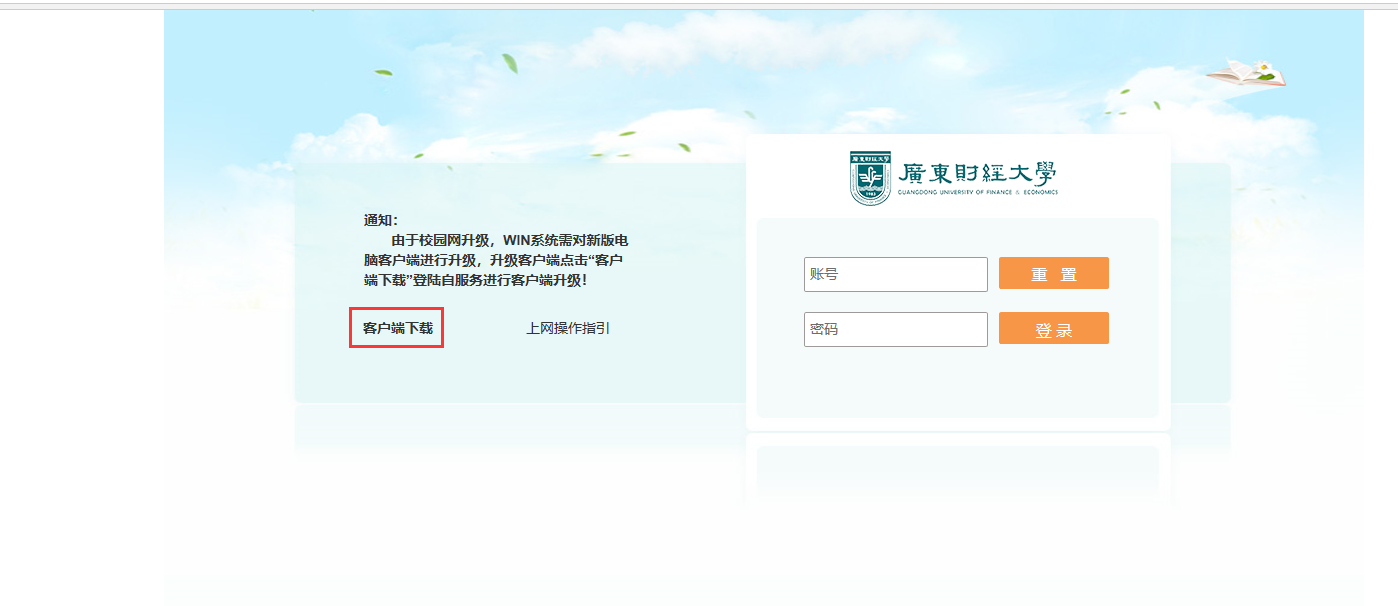 根据自己的操作系统下载相对应的客户端解压并安装，下图是安装Windows系统对应的客户端的例子。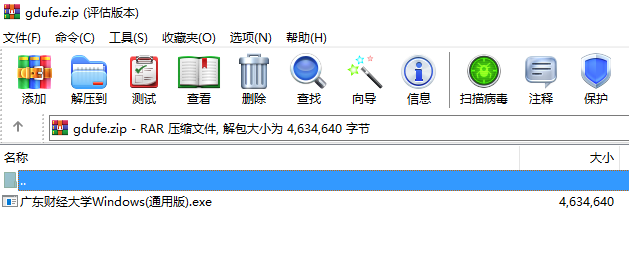 输入账号密码进行登录。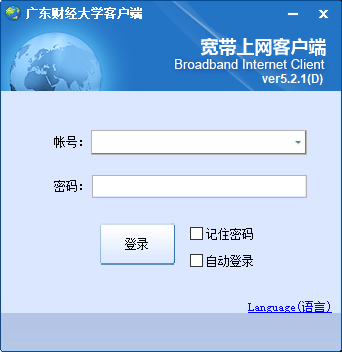 二、无线设备（如手机）登陆：Web登陆：直接连接wifi后，在浏览器打开任意网址，触发登录页面。输入账号密码登录即可。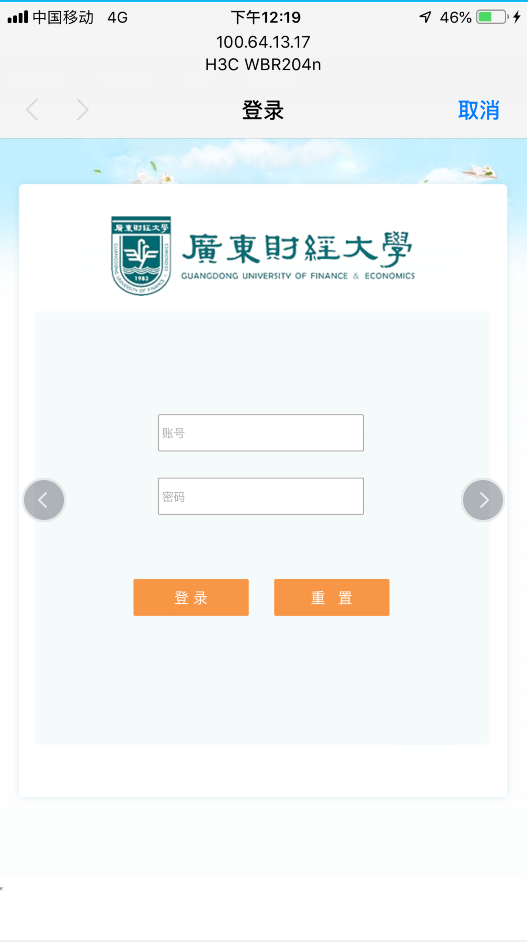 APP登陆：使用以前安装的哆点客户端，可以直接点击登录，和以前方式没有变化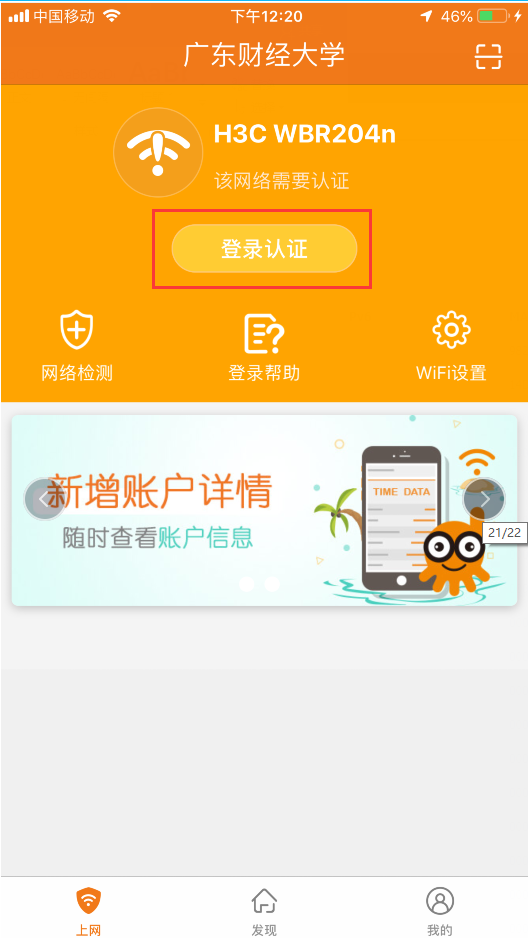 输入账号密码登录即可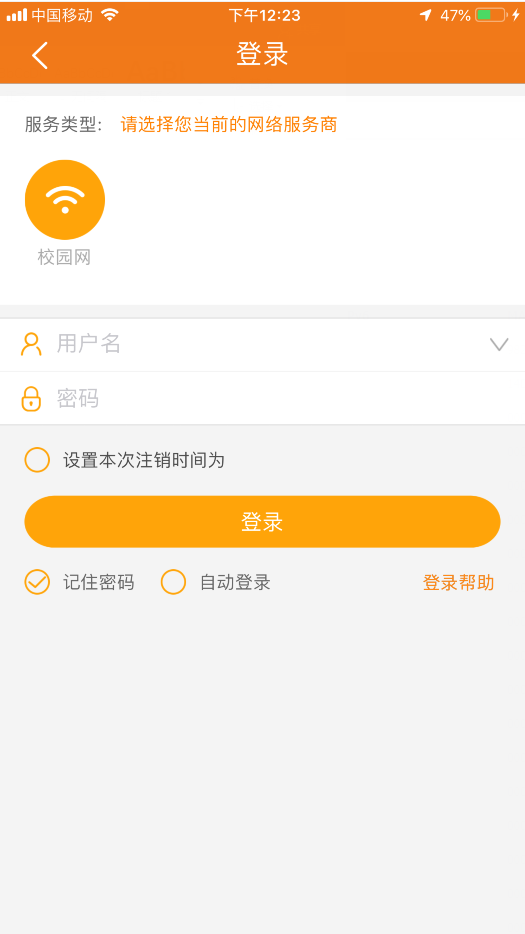 其他情况：账号停机后，充值了但是金额与套餐金额不符，需要在自服务系统预约改套餐后再复通账号，操作如下：打开自助服务http://100.64.1.202:8080/Self，并输入上网账号密码登录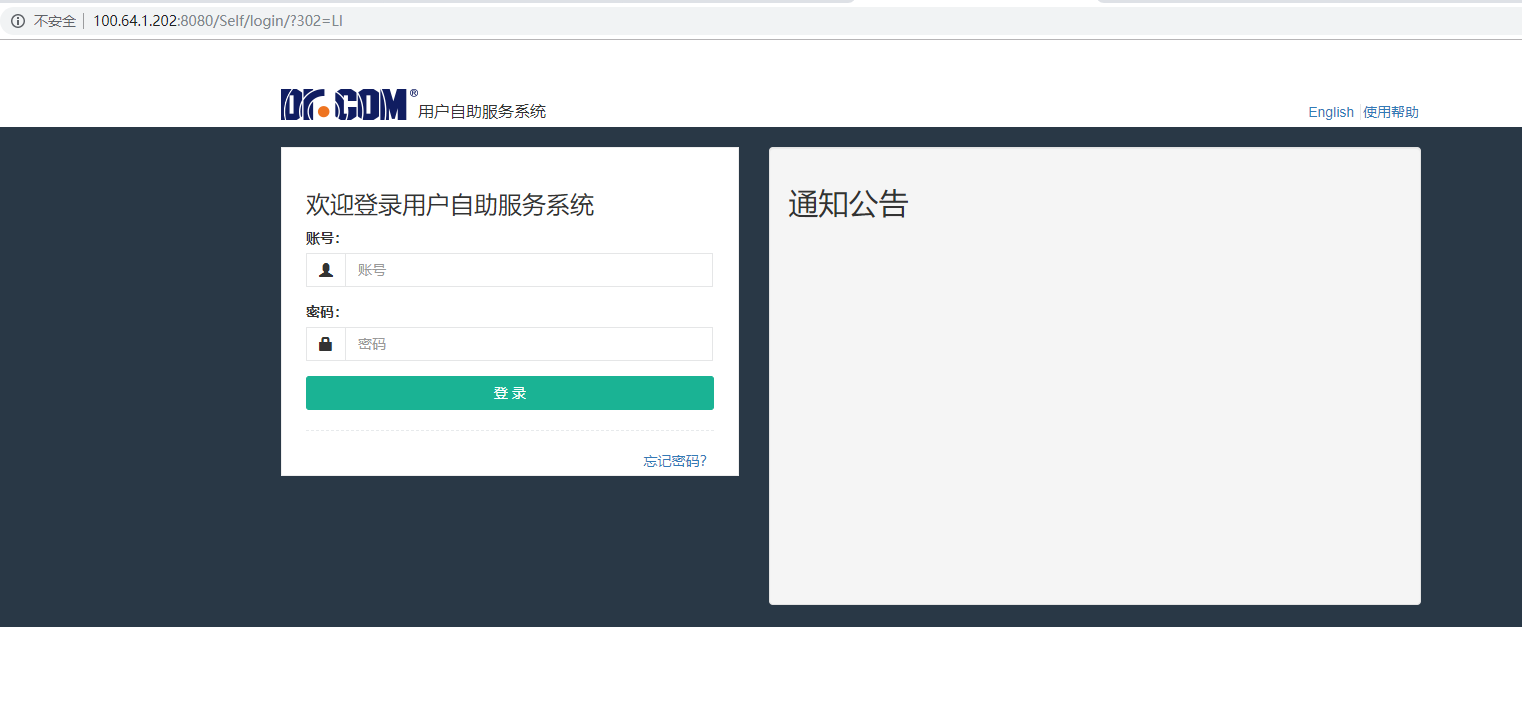 这里面显示停机状态。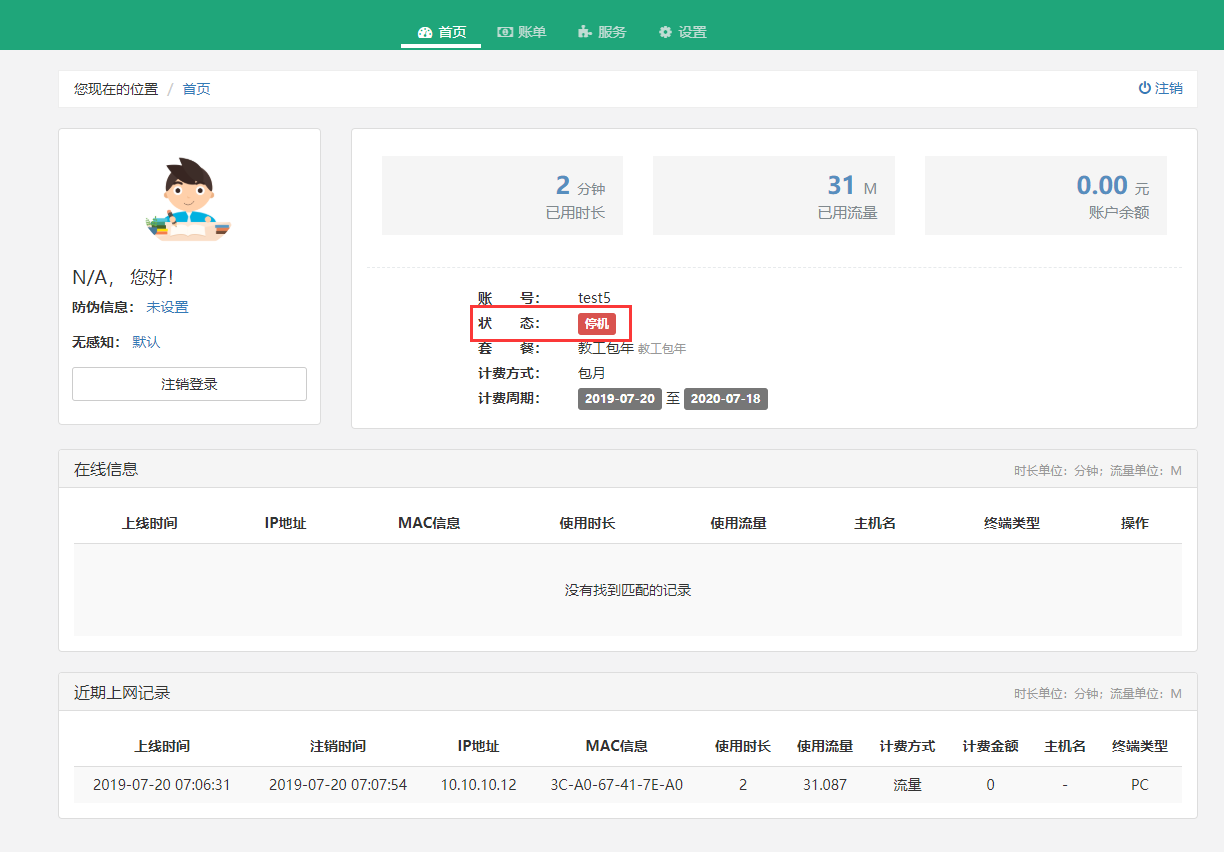 点击“服务”， 预约套餐后再复通账号。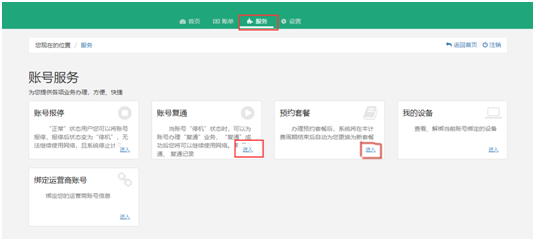 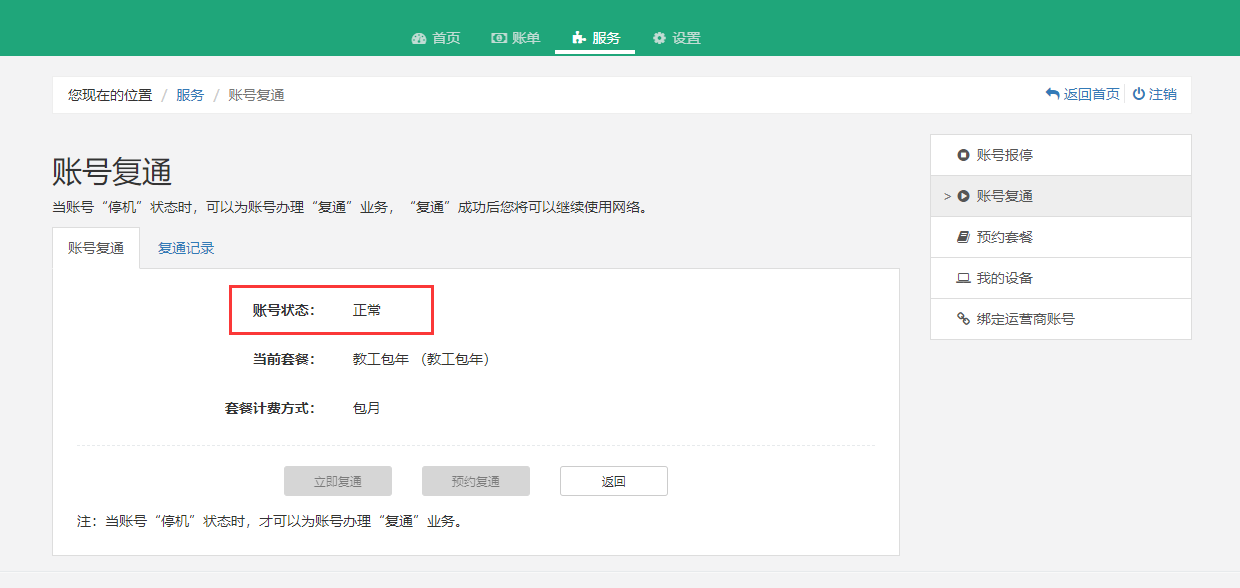 账号正常后，重新打开客户端或者web进行认证，认证成功后就能登录上网。